О планировании регулярных перевозок пассажиров и багажа автомобильным транспортом  на территории Дзержинского района  Руководствуясь Федеральным законом от 13.07.2015 № 220-ФЗ «Об организации регулярных перевозок пассажиров и багажа автомобильным транспортом и городским наземным электрическим транспортом в Российской Федерации и о внесении изменений в отдельные законодательные акты Российской Федерации», Постановлением Правительства Калужской области от 24.11.2015  № 654 «О планировании регулярных перевозок пассажиров и багажа автомобильным транспортом и городским наземным электрическим транспортом в Калужской области», Федеральным законом от 06.10.2003 № 131-ФЗ «Об общих принципах организации местного самоуправления в Российской Федерации»,ПОСТАНОВЛЯЮ:1. Утвердить перечень мероприятий по развитию регулярных перевозок пассажиров и багажа автомобильным транспортом на территории муниципального района « Дзержинский  район» (далее – регулярные перевозки) (приложение №1).2. Утвердить перечень остановочных пунктов, расположенных на территории муниципального района «Дзержинский  район», которые разрешается использовать в качестве начальных остановочных пунктов и (или) конечных остановочных пунктов по  маршрутам регулярных перевозок,  в зависимости от направления регулярных перевозок,  и пути подъезда к данным остановочным пунктам (приложение № 2).3. Определить  уполномоченным на реализацию на территории муниципального района «Дзержинский район» документа планирования регулярных перевозок пассажиров и багажа автомобильным транспортом в Дзержинском  районе, указанного в пункте 1 настоящего постановления, в рамках реализации положений Федерального закона             от 13.07.2015 № 220-ФЗ «Об организации регулярных перевозок пассажиров и багажа автомобильным транспортом и городским наземным электрическим транспортом в Российской Федерации и о внесении изменений в отдельные законодательные акты Российской Федерации» (далее – Закон), отдел экономики администрации муниципального района «Дзержинский район», в полномочия которого, в соответствии  с Положением об отделе, входит решение вопроса  создания условий для предоставления 
транспортных услуг населению и организация транспортного обслуживания населения в границах муниципального района (далее – уполномоченный отдел).	4. Регулярные  перевозки, частично оплачиваемые  за счет субсидий, предусмотренных бюджетом Дзержинского района на данные цели, осуществляются в период до 14.07.2020  в порядке, действовавшем до дня официального опубликования Закона (14.07.2015), относительно маршрутов муниципального значения:- с осуществлением поддержки в форме субсидии по оказываемым услугам в пределах бюджетных ассигнований, предусмотренных бюджетом Дзержинского района;- с определением на конкурсной основе юридических лиц и индивидуальных предпринимателей, оказывающих услуги по осуществлению регулярных перевозок по регулируемым тарифам, частично  оплачиваемые за счет средств бюджета Дзержинского района, в соответствии  с  утвержденным  до дня официального опубликования Закона, порядком проведения конкурса по определению уполномоченных организаций на оказание услуг по осуществлению перевозок пассажиров автомобильным транспортом общего пользования по маршрутам муниципального значения.5. Контроль за исполнением настоящего постановления возложить на заместителя главы администрации по экономическим вопросам и имуществу С.А. Дрыманова.6. Настоящее постановление вступает в силу с момента его подписания и подлежит размещению  в сети Интернет на официальном сайте администрации муниципального района и опубликованию в средствах массовой информации.Глава администрацииДзержинского района					   	            	А.В. ПичугинПриложение  № 1к постановлению администрацииДзержинского районаот 23  декабря  . № 1713Перечень мероприятий по развитию регулярных перевозов пассажиров и багажа автомобильным транспортом на территории муниципального района «Дзержинский  район»Приложение  № 2к постановлению администрацииДзержинского районаот  23 декабря . № 1713Перечень остановочных пунктов,расположенных на территории муниципального района«Дзержинский район», которые разрешается использовать в качестве начальных остановочных пунктов и (или) конечных остановочных пунктов, в зависимости от направления регулярных перевозок,и пути подъезда к данным остановочным пунктам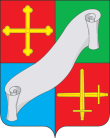 КАЛУЖСКАЯ ОБЛАСТЬАДМИНИСТРАЦИЯ(исполнительно - распорядительный орган)МУНИЦИПАЛЬНОГО РАЙОНА «ДЗЕРЖИНСКИЙ РАЙОН»П О С Т А Н О В Л Е Н И Еот  23 декабря  .                            г. Кондрово                      №1713п/пнаименование мероприятиясрок исполненияответственный исполнитель1.Приведение имеющихся нормативных актов в соответствие с положениями Федерального закона от 13.07.2015 № 220-ФЗ.до 11.01.2016 Уполномоченный отдел2.Разработка и утверждение порядка по установлению, изменению, отмене маршрутов регулярных перевозок (в том числе основания для отказа в установлении либо изменении данных маршрутов, основания для отмены данных маршрутов)до 11.01.2016 Уполномоченный отдел3.Ведение, внесение изменений в реестр маршрутов регулярных перевозок с 11.01.2016 Уполномоченный отдел4.Принятие решения об изменении вида регулярных перевозок, осуществляемых по маршрутам регулярных перевозокс 11.01.2016 Уполномоченный отдел5.Проведение конкурсных процедур и заключение муниципальных контрактов в отношении регулярных перевозок по регулируемым тарифам до 14.07.2020 Уполномоченный отдел6.Разработка и утверждение требований к осуществлению перевозок по маршрутам регулярных перевозок по нерегулируемым тарифамдо 11.01.2016 Уполномоченный отдел7.Установление шкалы оценки критериев, предусмотренных частью 3 статьи 24 Федерального закона от 13.07.2015 № 220-ФЗ, требований к содержанию, в том числе к описанию, предложения участника открытого конкурса, к форме и составу заявки на участие в открытом конкурсев течение 180 дней со дня официального опубликования Федерального закона  от 13.07.2015  № 220-ФЗУполномоченный отдел№ п/пНаименование маршрутаМестонахождение остановочного пункта1Маршрут №1 Кондрово - Барсукиг. Кондрово, ул. Кооперативная, 1 (автовокзал) – д. Барсуки   (остановочный павильон)2Маршрут №2Кондрово - Давыдовог. Кондрово, ул. Кооперативная, 1 (автовокзал) – д. Давыдово (остановочный павильон)3Маршрут № 3Кондрово - Редькиног. Кондрово, ул. Кооперативная, 1 (автовокзал) – д. Редькино (остановочный павильон)4Маршрут № 4Кондрово – Желтыкино(кольцевой)г. Кондрово, ул. Кооперативная, 1 (автовокзал) –      г. Кондрово, ул. Кооперативная, 1 (автовокзал)              5Маршрут № 5Кондрово – Совхоз Чкаловскийг. Кондрово, ул. Кооперативная, 1 (автовокзал) –                     с. Совхоз Чкаловский,  ул. Центральная, д. 56Маршрут № 6Кондрово - Товарковог. Кондрово, ул. Кооперативная, 1 (автовокзал) - п. Товарково, ул. Ленина, 30 (здание автовокзала)7Маршрут № 7Кондрово - Дурневог. Кондрово, ул. Кооперативная, 1 (автовокзал)д. Дурнево (остановочный павильон)8Маршрут № 8Кондрово – Совхоз им. Ленинаг. Кондрово, ул. Кооперативная, 1 (автовокзал)- с. Совхоз им. Ленина (остановочный павильон)Маршрут № 9Кондрово - Звизжиг. Кондрово, ул. Кооперативная, 1 (автовокзал)- Звизжи (остановочный павильон)Маршрут № 10Кондрово - Никольскоег. Кондрово, ул. Кооперативная, 1 (автовокзал) –д. Никольское, ул.Центральная